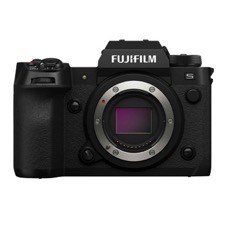 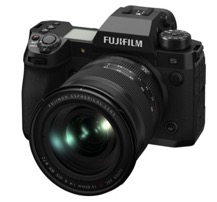 FUJIFILM X-H2SFotocamera digitale mirrorless con AF e prestazioni video più elevate nella storia della Serie XModello di punta ad alte prestazioni, tra cui burst-mode, con corpo estremamente robusto e ampie opzioni di connessione per soddisfare le diverse esigenze professionaliMILANO, 31 maggio 2022 – FUJIFILM Corporation (Presidente e CEO, Direttore Rappresentante: Teiichi Goto) è lieta di annunciare il lancio della fotocamera digitale mirrorless FUJIFILM X-H2S. X-H2S vanta le più alte prestazioni sia fotografiche che video nella storia della Serie X. Ciò è stato reso possibile grazie all’impiego del nuovo sensore stacked-layer back-illuminated "X-TransTM CMOS 5 HS" *1da 26,16 MP in grado di leggere i segnali 4 volte più velocemente rispetto al modello precedente*2 e dal processore ad alta velocità "X-Processor 5” che vanta una velocità di elaborazione doppia rispetto al modello precedente*3.X-H2S si unisce alla gamma mirrorless della Serie X, rinomata per l'eccezionale qualità dell'immagine sia nelle foto sia nei video, grazie alla tecnologia di riproduzione del colore proprietaria di Fujifilm. Con questo modello si annuncia anche l'arrivo della quinta generazione di dispositivi, X-TransTM CMOS 5 HS e X-Processor 5.X-H2S è dotata di un sistema AF evoluto in grado di scattare fino a 40 fotogrammi al secondo e offre una tecnologia AF di riconoscimento del soggetto di nuova concezione e può persino filmare video 6.2K/30P e 4K/120P. Altre caratteristiche includono la stabilizzazione dell'immagine interna a cinque assi, che offre un vantaggio fino a 7,0 stop*4, corpo in magnesio estremamente robusto, hardware che incorpora un'operabilità migliorata rispetto al modello precedente, nonché ampie opzioni di interfaccia tra cui il nuovo slot per una scheda CFexpressTM Type B*5 e un File Transmitter opzionale (venduto separatamente). X-H2S soddisfa le diverse esigenze fotografiche di professionisti e videomaker, sia per le foto sia per i video, in diversi settori, tra cui la fotografia sportiva, la bird photography e lavori in location con operatore singolo.FUJIFILM X-H2S sarà disponibile durante il mese di luglio 2022 al prezzo consigliato di 2.799,99 euro iva inclusa.Gli accessori: VG-XH disponibile da luglio 2022 al prezzo di 449,99 iva inclusa.File Transmitter FT-XH da settembre 2022 al prezzo di 1.099,99 iva inclusa.FAN-001 disponibile da luglio 2022 al prezzo di 199,99 iva inclusa.Cover Kit CVR-XH (X-H2S) da luglio 2022 al prezzo di 19,99 iva inclusa.Informazioni sui nuovi componentiX-Trans™ CMOS 5 HS: questo sensore d’immagine da 26,16 MP eredita il design back-illuminated del modello precedente, ma adotta anche la struttura a strati per diventare il primo sensore APS-C stacked in grado di quadruplicare la velocità di lettura dei segnali. Offre prestazioni notevolmente migliorate, inclusa la modalità burst senza interruzioni fino a 40 fps*6 e una frequenza di lettura AF notevolmente migliore durante lo scatto continuo. Per quanto riguarda le prestazioni video, il sensore può registrare video 4K/60P senza crop con un effetto rolling-shutter ridotto al minimo.Il nuovissimo processore ha il doppio della velocità di elaborazione del modello precedente. Ha migliorato la risoluzione dell'immagine a bassa sensibilità ISO e ridotto il rumore alle alte sensibilità ISO nelle immagini fisse, offrendo al contempo precisione e velocità AF notevolmente migliorate. L'impiego del processore AI consente l'AF con rilevamento del soggetto, per un tracking di maggiore precisione del bersaglio. Al livello video il processore consente di filmare in 4:2:2 a 10 bit a 6,2K/30P e 4K/120P e supporta una varietà di codec, tra cui Apple ProRes 422 HQ*7. Ha anche un minor consumo energetico, estendendo così il tempo massimo di registrazione video, e supporta anche le schede di memoria CFexpressTM Type B.X-H2S sfrutta appieno la capacità dei componenti di quinta generazione per ottenere un sostanziale miglioramento delle prestazioni.Potenziamento della capacità di scatto a raffica: la fotocamera è in grado di applicare il tracking AF/AE in uno scatto continuo senza interruzioni fino a 40 fotogrammi al secondo e può scattare oltre 1.000 fotogrammi senza interruzioni, quando si imposta la modalità di scatto a raffica ad alta velocità a 30 fotogrammi al secondo (JPEG) o 20 fotogrammi al secondo (RAW).*8Prestazioni AF ancora più evolute: l'aumento della potenza di calcolo ha migliorato la precisione AF, fornendo una funzione autofocus con riconoscimento del soggetto e un migliore algoritmo predittivo per una funzione AF Zona più efficiente, capace di seguire un soggetto in movimento in condizioni ambientali di scarsa visibilità e contrasto.Prestazioni video migliorate: la fotocamera supporta la registrazione interna di video 4:2:2 a 10 bit a 6,2K/30P e 4K/120P. La velocità di lettura del sensore durante la registrazione video è stata migliorata a 1/180 di secondo, con una notevole riduzione dell'effetto “rolling shutter”. Supporta tre codec Apple ProRes: ProRes 422 HQ, ProRes 422 e ProRes 422 LT. Quando si registra in ProRes, X-H2S supporta anche la registrazione proxy come ProRes 422 Proxy. Un'altra nuova caratteristica è la funzione F-Log2 con gamma dinamica ampliata fino a 14+ stop, che consente una più ampia gradazione tonale.Caratteristiche tecniche X-H2S1. La migliore capacità di seguire un soggetto in movimento nella storia della Serie X per catturare opportunità fotografiche decisive(1) La fotocamera è dotata di un sensore "X-TransTM CMOS 5 HS" da 26,16 MP back-illuminated stacked-layer, la quinta generazione di sensori di immagine della Serie X. Ha una velocità di lettura del segnale circa 4 volte più veloce rispetto al modello precedente per ottenere scatti continui senza blackout fino a 40 fotogrammi al secondo. Durante la modalità burst la fotocamera controlla i pixel a rilevamento di fase indipendentemente dalla visualizzazione dell'immagine. Ciò triplica il numero di calcoli sulle informazioni di rilevamento di fase rispetto al modello precedente*9 e consente la messa a fuoco ad alta velocità anche durante lo scatto continuo fino alla frequenza di 40 fotogrammi al secondo, migliorando così significativamente la precisione dell'AF nella modalità burst.(2) L'impiego del nuovo sensore e del processore è abbinato a una maggiore capacità di memoria integrata per aumentare notevolmente il numero di fotogrammi che possono essere registrati continuativamente in modalità burst. Quando si utilizza l'otturatore elettronico, la fotocamera può scattare oltre 1.000 fotogrammi in sequenza*10 fino a 30 fps in JPEG e 20 fps in RAW.(3) L'EVF utilizza un pannello ad alta risoluzione da 5,76 milioni di pixel con un ingrandimento di 0,8x. Il mirino fluido grazie a una frequenza fotogrammi di ca. 120fps offre anche una migliore visibilità, con una efficace soppressione della parallasse e della distorsione, fenomeni che possono verificarsi durante l'utilizzo del mirino quando la posizione dell'occhio è spostata rispetto al centro, consentendo così un tracciamento accurato dei movimenti del soggetto.2. Prestazioni AF sostanzialmente evolute grazie all’impiego dei nuovi dispositivi e algoritmi avanzati(1) L'impiego dei nuovi dispositivi e il miglioramento dell'algoritmo di previsione per l'AF hanno portato a un notevole miglioramento della capacità della fotocamera di inseguire un soggetto in movimento e di mettere a fuoco automaticamente con precisione in modalità AF Zona o in condizioni di basso contrasto. Ciò significa che i soggetti in movimento continuo, come atleti e animali selvatici, possono essere tracciati con precisione.(2) Il nuovo processore d’immagine è dotato di una funzione AF di rilevamento del soggetto, sviluppata con la tecnologia Deep Learning. Questa funzione rileva e traccia automaticamente non solo viso/occhi umani, ma anche animali, uccelli, automobili, motocicli, biciclette, aerei e treni per mantenerli perfettamente a fuoco. Gli utenti possono concentrarsi sulle opportunità di scatto e sull'inquadratura, poiché la fotocamera può mantenere costantemente a fuoco il soggetto inquadrato.3. Prestazioni video evolute per soddisfare le più diverse esigenze(1) L'impiego del nuovo sensore e del nuovo processore consente la registrazione interna di video 6,2K/30P in 4:2:2 a 10 bit, per filmati ad alta risoluzione che conservano al contempo ampie informazioni sul colore. La fotocamera supporta anche le riprese video high speed 4K/120P che permettono lo “slow motion” in alta definizione anche di soggetti in rapido movimento.(2) La velocità di lettura del sensore durante la registrazione video è ora di 1/180 di secondo. L'effetto “rolling shutter” è quindi sotto controllo e questo permette di catturare soggetti in movimento in modo naturale.(3) X-H2S supporta tre codec Apple ProRes; ProRes 422 HQ, ProRes 422 e ProRes 422 LT. Durante la registrazione ProRes, X-H2S supporta anche la registrazione proxy come ProRes 422 Proxy, ottimizzando il flusso di lavoro complessivo dalle riprese alla post-produzione.(4) Le prestazioni AF durante la registrazione video sono state migliorate. La fotocamera supporta la funzione AF+MF e offre la funzione AF di rilevamento del soggetto anche durante le riprese video, per l’inseguimento di soggetti anche in rapido movimento.(5) Un'altra nuova caratteristica è la capacità F-Log2 con gamma dinamica ampliata fino a 14+ stop. La maggiore gamma dinamica rispetto all'attuale F-log amplia il potenziale di post-produzione.(6) Per soddisfare anche le esigenze più professionali, la fotocamera ha una nuova struttura di dissipazione del calore per aumentare notevolmente il tempo massimo di registrazione video e consentire la registrazione fino a 240 minuti di video 4K/60P*11. Collegare la ventola di raffreddamento opzionale "FAN-001" per consentire la registrazione video estesa anche in condizioni di temperatura elevata.4. Hardware, design, ergonomia per una esperienza di ripresa migliorata(1) La fotocamera è dotata di un nuovissimo meccanismo di stabilizzazione dell'immagine interno a cinque assi che offre un vantaggio fino a 7,0 stop grazie al nuovo processore e a una nuova funzione di rilevamento delle vibrazioni. Gli utenti possono scegliere comodamente di tenere in mano la fotocamera per riprendere a mano libera in situazioni attive come lo sport o in condizioni di scarsa illuminazione come il paesaggio notturno.(2) La nuova fotocamera eredita le rinomate caratteristiche di design di X-H1, come l’ampia impugnatura, utile quando si utilizzano obiettivi di grandi dimensioni, un display LCD secondario sul pannello superiore che consente di controllare le impostazioni in qualsiasi momento e un corpo macchina altamente robusto che resiste a carichi pesanti e all’uso professionale. Inoltre, è stato tenuto in considerazione il feedback degli utenti per apportare maggiori miglioramenti nell'operatività:< Miglioramenti dell'operatività >・La sensazione operativa del pulsante di scatto è stata regolata per migliorarne l’esperienza d’uso quando è premuto a metà, aiutando gli utenti a rilasciare l'otturatore nel preciso istante voluto.・Il design con impugnatura maggiorata, una delle caratteristiche più apprezzate di X-H1, è stato rifinito per renderlo ancora più facile da impugnare quando si utilizzano obiettivi di grandi dimensioni o i pesanti obiettivi ad ampia apertura.・È stato aggiunto un pulsante di registrazione video separato per una migliore operatività video in combinazione con uno schermo LCD ad angolazione variabile da 1,62 milioni di pixel.・Rispetto ai modelli precedenti, la nuova fotocamera offre una migliore operatività con pulsanti e ghiere, ad es. materiali dei pulsanti migliorati e una precisa regolazione del carico sul pulsante AF ON, in modo che gli utenti possano gestire la fotocamera nel migliore dei modi.(3) La durata dell'otturatore è stata ulteriormente migliorata, fino a 500.000 azionamenti nei test effettuati internamente da Fujifilm.(4) La fotocamera dispone di due slot per schede di memoria che supportano CFexpressTM Type B e schede SD. Utilizzare schede CFexpressTM Type B con prestazioni di elaborazione dati ad alta velocità per sfruttare tutto il potenziale dello scatto continuo high-speed e delle prestazioni video di X-H2S e ottenere riprese senza interruzioni*12.5．Accessori opzionaliVertical Battery Grip “VG-XH” (per X-H2S)・Il Vertical Battery Grip è resistente alla polvere e all'umidità e funziona a temperature fino a -10 gradi Celsius. Permette anche l’inserimento di due batterie ad alta capacità "NP-W235".・L'impugnatura è dotata di vari pulsanti in posizioni convenienti per fornire lo stesso livello di operatività durante lo scatto in verticale.File Transmitter “FT-XH” (per X-H2S / lancio previsto a settembre 2022)・Questo trasmettitore file è dotato di connettività LAN cablata e capacità di comunicazione wireless ad alta velocità, essenziali per le riprese tethering in studio o le riprese di sport ed eventi. Può essere utilizzato anche come impugnatura verticale. Permette anche l’inserimento di due batterie ad alta capacità "NP-W235".・Abbinato a X-H2S permette di supportare le seguenti specifiche di comunicazione:Trasferimento FTP tramite LAN cablata / LAN wireless / tethering USB con smartphone Scatto Tethered tramite LAN cablata / LAN wirelessFunzione Remote Rec tramite LAN cablata / LAN wireless per controllare fino a 4 fotocamere X-H2S contemporaneamente da un browser.Cooling fan “FAN-001” (per X-H2S)・Questa è una ventola di raffreddamento progettata specificamente per X-H2S per facilitare le riprese prolungate e la registrazione video in condizioni di alte temperature.・La ventola può essere montata sul retro del corpo della fotocamera senza la necessità di un cavo esterno per l’alimentazione, prolungando il tempo di registrazione continua di video anche alle alte temperature ed eliminando i problemi di spegnimento della fotocamera dovuti al calore.Cover kit “CVR-XH” (per X-H2S)・Questo è un kit di coperchi per proteggere vari terminali sulla fotocamera.Articoli contenuti in questo kit:・1 x Tappo terminale sync・1 x Copertura slitta hot shoe・1 x Tappo connettore File Transmitter / Vertical Battery Grip・1 x Tappo connettore Cooling Fan・1 x Sportello slot schede di memoria*1 X-TransTM è un marchio commerciale o marchio registrato di FUJIFILM Corporation.*2 Rispetto all'X-TransTM CMOS 4, presente nei precedenti modelli di fotocamere*3 Rispetto all'X-Professor 4, presente nei precedenti modelli di fotocamere*4 Con l'obiettivo FUJINON XF35mmF1.4 R.*5 CFexpress™ è un marchio commerciale o marchio registrato di CompactFlash Association.*6 Scatto continuo ad alta velocità senza blackout del mirino, per una migliore visione. Disponibile solo quando si utilizza l'otturatore elettronico.*7 Apple ProRes è un marchio di Apple Inc., registrato negli Stati Uniti e in altri paesi.*8 Disponibile solo quando si utilizza l'otturatore elettronico.*9 Fotocamera digitale mirrorless “FUJIFILM X-T4”*10 Dopo accensione a freddo*11 Durante la registrazione di video a 25℃ con avviamento a freddo, con la temperatura di spegnimento automatico impostata su "High", bit rate di 100 Mbps, con Vertical Battery Grip VG-XH montato e un totale di tre batterie impiegate contemporaneamente. La durata della registrazione dipende dalla carica residua della batteria e dal tipo e dalla capacità di scheda di memoria utilizzata. Quando l'unità principale si riscalda, le riprese potrebbero interrompersi automaticamente.*12 Consulta il sito web Fujifilm per un elenco di schede compatibili verificate.A proposito di Fujifilm in EuropaFujifilm gestisce oltre 50 società del gruppo e filiali in Europa e impiega più di 6.000 persone impegnate in attività di ricerca e sviluppo, produzione, vendita e assistenza, con FUJIFILM Europe GmbH, situata a Ratingen, in Germania, che opera come sede strategica per la regione. In tutta Europa, le entità Fujifilm servono una serie di settori, tra cui la tecnologia medica, i biofarmaci, i materiali elettronici, i prodotti industriali, i prodotti chimici, i sistemi grafici, i dispositivi ottici, l'archiviazione dei dati e tutti gli aspetti della fotografia. Negli ultimi 20 anni, l'azienda si è concentrata più intensamente sulla sanità, dalla diagnosi alla prevenzione e al trattamento. Oggi Fujifilm in Europa fornisce l'intero spettro della cura del paziente, oltre a ricerca, sviluppo e produzione di terapie avanzate, terapie geniche e vaccini, oltre a fornire mezzi di coltura cellulare e soluzioni di medicina rigenerativa.Per ulteriori informazioni visita: fujifilm.comA proposito di FUJIFILM Holdings CorporationFUJIFILM Holdings Corporation, con sede a Tokyo, in Giappone, offre soluzioni all'avanguardia a un'ampia gamma di settori globali, sfruttando la sua profonda conoscenza e le tecnologie fondamentali sviluppate nella sua incessante ricerca dell'innovazione. Le sue tecnologie di base proprietarie contribuiscono a vari settori, tra cui la sanità, i sistemi grafici, i materiali altamente funzionali, i dispositivi ottici, l'imaging digitale e i prodotti documentali. Questi prodotti e servizi si basano su un ampio portafoglio di tecnologie chimiche, meccaniche, ottiche, elettroniche e di imaging. Per l'anno fiscale conclusosi il 31 marzo 2022, l'azienda ha registrato un fatturato globale di 19,28 miliardi di euro, a un tasso di cambio di 131 yen per euro. Fujifilm è impegnata in una gestione responsabile dell'ambiente e in una buona cittadinanza aziendale.Per ulteriori informazioni, visitare il sito: holdings.fujifilm.com Per ulteriori informazioni:Matilde CicchelliUfficio stampa Imaging Solution Business DivisionFUJIFILM ItaliaMail: matilde.cicchelli@gmail.comCellulare: +39 333 4272161